Prefabrication Building Construction: A Thematic Analysis ApproachShashikant Nishant Sharma1* ; Dr. Kavita Dehalwar2; Arjun Singh Lodhi3; Gopal Kumar4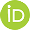  1, 3 PhD Scholar, Department of Planning and Architecture, Maulana Azad National Institute of Technology Bhopal, MP India*Corresponding author Email id: urp2025@gmail.com 2Assistant Professor, Department of Planning and Architecture, Maulana Azad National Institute of Technology Bhopal, MP IndiaAbstractThe study uses a comprehensive search strategy to identify relevant studies, including peer-reviewed articles, conference proceedings, and technical reports. A total of 42 studies were selected for inclusion in the review, and their findings are synthesized using a thematic analysis approach. Prefabrication building construction is an emerging trend in the Indian construction industry. This paper aims to provide an overview of prefabrication technology and its use in building construction in India. The benefits and challenges of prefabrication, as well as the factors that influence its adoption in India, are discussed. The paper also provides an overview of the current state of the prefabrication industry in India, and the key players in the market. Finally, the paper highlights successful prefabrication projects in India and concludes that prefabrication technology has the potential to revolutionize the construction industry in India and address some of its key challenges.KeywordsBuilding Construction, Prefabrication, Prefabrication Technology, Construction Technology, Construction IndustryIntroductionPrefabricated buildings have been around for centuries and have evolved to meet the needs of society. After World War II, the industry grew rapidly, and two main types of prefabrication emerged: volumetric or modular and panelized. Steel, timber, concrete, and fiberglass are the most commonly used materials for prefabricated buildings. Prefabricated buildings consist of various components that are carefully designed and manufactured at a factory before being transported to the desired location for assembly. These components, known as prefabricated panels, are essentially two-dimensional elements that are combined on-site to create a complete structure. Depending on the specific requirements and design of the building, different types of prefabricated panels can be used, which differ in terms of materials and configuration (Montazavi et al., 2020). Among the most commonly utilized types of prefabricated panels are Structural Insulated Panels (SIPs). These panels consist of a core material, such as foam insulation, sandwiched between two rigid facings, providing excellent thermal insulation properties. Insulated Precast Concrete Panels, on the other hand, are made from precast concrete that is reinforced with insulation, offering durability and energy efficiency. Insulated Concrete Forms (ICFs) employ interlocking foam blocks, which are filled with concrete, providing both insulation and structural support. Timber Frame Panels are another popular choice, constructed using wooden beams or studs that are pre-cut and assembled at the factory. These panels offer a sustainable and aesthetically pleasing option. Lightweight Steel Frame Panels are composed of steel studs that are lightweight yet strong, offering versatility and ease of installation (Zhao et al., 2022).Prefabricated construction technology, also known as modular construction, involves the fabrication of building components off-site in a controlled factory environment and their subsequent assembly at the construction site. The growth of prefabricated construction technology can be divided into the following phases:Early Innovations:The origins of prefabricated buildings can be traced back to ancient nomadic times when people utilized transportable houses and camps. However, it wasn't until the 20th century, specifically during the first and second world wars, that prefabrication was extensively developed. The labor force available for construction was significantly reduced during these times due to the manufacturing of war goods. Consequently, there arose a housing shortage that persisted even after the wars ended. As a result, alternative methods of housing construction, such as prefabrication, gained prominence as a means to meet the growing demand for housing (Steinhardt et al., 2020). The concept of prefabricated buildings was already recognized as a solution for rapid and efficient construction. However, it was the postwar period that saw a significant surge in the adoption of prefabricated construction methods. To ensure compliance with local, state, and international building codes, a thorough inspection of the construction site is conducted prior to the installation of a prefabricated building. This inspection is crucial to ensure that the site meets all necessary regulations and standards. Furthermore, modular companies involved in prefabricated construction must obtain various permits. These include building permits, which authorize the construction of the prefabricated structure, utility permits, which allow for the connection of utilities to the building, and occupancy permits, which grant permission for the building to be inhabited. In order to obtain approval, the construction site is typically inspected by a third party, ensuring that the prefabricated building meets all necessary requirements and is deemed safe for occupancy (Ding et al., 2020).The rise in demand for housing and office spaces, coupled with advancements in construction practices and building regulations, has led to a shift towards the use of prefabricated buildings instead of traditional construction methods. In addition, the advent of new technologies like Building Information Modeling (BIM) has allowed architects, engineers, and contractors to digitally create and manage various aspects of the structure (Cuellar Lobo et al., 2021). By facilitating better coordination and management of the prefabrication process, BIM helps reduce risks associated with such construction methods (Patil et al., 2023).The concept of prefabrication has been around for centuries, with some early examples dating back to ancient civilizations. However, the industrial revolution in the 19th century brought significant advancements in manufacturing and transportation, leading to the mass production of prefabricated building elements like cast iron facades and precast concrete blocks. The utilization of prefabricated panels offers numerous advantages. Firstly, since these components are engineered in a controlled factory environment, the quality and precision of the construction process are enhanced. This leads to reduced on-site construction time and labor costs. Additionally, the use of prefabricated panels allows for better energy efficiency and insulation, contributing to sustainable and eco-friendly building practices. In conclusion, prefabricated buildings rely on the assembly of engineered components known as prefabricated panels. These panels come in various types, including Structural Insulated Panels, Insulated Precast Concrete Panels, Insulated Concrete Forms, Timber Frame Panels, and Lightweight Steel Frame Panels. By leveraging the benefits of prefabrication, such as enhanced construction quality, reduced labor costs, and improved energy efficiency, these buildings offer an efficient and sustainable solution for construction projects. (Sun et al., 2023). Prefabrication has significantly impacted the construction industry worldwide in recent decades due to its ability to ensure structural strength, cost efficiency, and environmental performance compared to on-site construction. The construction of modular units can be referred to by different names, including pre-assembly, prefabrication, modularization, system buildings, and industrialized buildings. These terms encompass the process of manufacturing building components either on-site or off-site (Mossman & Sarhan, 2021). Globally, there are various techniques used in modular precast building construction, and this chapter aims to provide a comprehensive overview of these techniques, along with information about existing standards, codal provisions, and the advantages and disadvantages associated with them.World War II and Post-War Era:During World War II, prefabrication gained prominence as governments needed rapid and efficient methods to construct military structures, barracks, and temporary housing for soldiers. After the war, this experience paved the way for the use of prefabrication in civilian construction, particularly in housing projects to address the post-war housing shortage. One prevalent technique in modular precast construction is the use of large panel technology, which originated in the mid-1960s. This approach offers a cost-effective solution for rapidly constructing a large number of building units. By fabricating large panels in a controlled environment, such as a factory, and then transporting them to the construction site, the construction process can be significantly expedited (Smicka, 2021). The advantages of modular precast construction techniques are numerous. First and foremost, they enable faster construction timelines since the manufacturing of building components can be done in parallel with site preparation and foundation work. This reduces overall project duration, leading to cost savings. Additionally, the controlled manufacturing environment ensures higher quality control, as the components are produced under stringent conditions and undergo thorough inspections before installation. The use of standardized modules also promotes greater design flexibility, allowing for customization and adaptation to specific project requirements (Khalili-Araghi & Kolarevic, 2020).Technological Advancements:From the mid-20th century onwards, technological advancements and innovations in materials, such as lightweight steel, reinforced concrete, and composite materials, enhanced the quality and versatility of prefabricated components. Computer-aided design (CAD) and building information modeling (BIM) further streamlined the design and fabrication processes. However, modular precast construction techniques also have their limitations. One drawback is the need for careful logistics and transportation planning, as the delivery of large panels or modules to the construction site requires proper coordination and consideration of site access. Moreover, the design and engineering of modular units may be more complex compared to traditional construction methods, requiring specialized expertise and coordination between different trades involved in the process. The modular precast construction techniques encompass various terms and approaches such as pre-assembly, prefabrication, modularization, system buildings, and industrialized buildings. These techniques offer advantages such as accelerated construction timelines, enhanced quality control, and design flexibility. However, careful logistics planning and coordination are necessary, and the complexity of design and engineering should be considered. By understanding these techniques and their associated benefits and limitations, stakeholders in the construction industry can make informed decisions regarding the adoption of modular precast construction methods (Song et al., 2023). This off-site construction technique involves fabricating some or all elements of the structure in industrial units, transporting them to the construction site, and assembling them to create the building. While this technique has been used for centuries, it has evolved significantly over time, with precast concrete buildings systems now offering wide applicability due to their accessibility in various shapes, sizes, and structural elements. Prefab mechanisms do not limit creativity in design, and standardized components offer customization at lower costs through economies of high volume work. In the construction industry of every country, prefabrication is the backbone for the expansion of new ideas, and its excellent quality construction produced under controlled conditions holds large potential for the future of construction sites (Li, et al., 2023).Industrialization of Construction:As the construction industry sought ways to improve efficiency and reduce costs, the idea of industrializing the construction process gained momentum. Factories began producing entire modules, such as bathroom pods and kitchen units, with plumbing and electrical fixtures already installed. Prefabricated buildings, commonly referred to as prefabs, are created through the manufacturing of various components, including walls, roofs, and floors, within a controlled factory or manufacturing plant setting. These components can be partially or fully assembled in the factory and subsequently transported to the designated construction site for installation. The utilization of prefabricated construction techniques has gained popularity due to its numerous advantages, such as cost-effectiveness, rapid turnaround time, and reusability, making it a suitable choice for a wide range of applications. One notable benefit of prefabricated buildings is their cost-effectiveness. By fabricating components in a controlled factory environment, economies of scale can be achieved, resulting in reduced material waste and optimized production processes. Additionally, the controlled conditions in a factory setting allow for efficient scheduling and coordination, minimizing construction delays and associated costs. Moreover, the reusability of prefabricated components contributes to cost savings in future projects, as these can be disassembled and relocated as needed. The fast turnaround time is another advantage of prefabricated buildings. Since the components are manufactured concurrently with site preparation activities, construction timelines can be significantly shortened. This efficiency is particularly beneficial for projects with time constraints, such as temporary facilities, medical camps, and evacuation centers. Furthermore, prefabricated buildings can be rapidly assembled, allowing for quicker occupancy and utilization (Xue et al., 2022).Prefabricated construction techniques are adaptable to various building types. These are suitable for diverse applications, ranging from educational facilities such as schools to residential structures such as apartment blocks and single-detached houses. The flexibility of prefabricated components enables customization and easy integration with different architectural styles and design preferences. This versatility makes prefabs a viable solution for both temporary and permanent structures. The prefabricated buildings are constructed by manufacturing components in a factory environment and subsequently assembling them on-site. This construction method offers benefits such as cost-effectiveness, rapid turnaround time, and reusability. Its versatility makes it suitable for a wide range of applications, including temporary construction facilities, medical camps, evacuation centers, schools, apartment blocks, and single-detached houses. By leveraging the advantages of prefabricated construction, projects can be completed efficiently, economically, and with the flexibility to adapt to various building needs (Cai et al., 2023).Integration of Services and Smart Technologies:Modern prefabricated construction technology incorporates not only structural elements but also integrated building services. These include HVAC systems, electrical wiring, and smart technologies for automation and energy efficiency. This integration streamlines on-site assembly and ensures better performance and sustainability of buildings. The expansion of prefabricated building systems is being witnessed not only in Europe but also in other countries such as the United States, Canada, and Japan. The environmental benefits, along with other advantages, are driving this growth. The use of prefabricated construction techniques improves various aspects of the construction process, including quality, safety, productivity, and efficiency. Prefabrication allows for better quality control as the components are manufactured in a controlled environment with strict quality standards. This results in higher-quality finished products with fewer defects or variations. Moreover, since prefabricated components are produced under controlled conditions, safety measures can be integrated into the design and fabrication processes, leading to safer construction practices. In terms of productivity and efficiency, prefabrication offers significant advantages. The manufacturing of components in a factory setting allows for simultaneous work at multiple stages of the construction process, reducing overall project duration. Additionally, the repetition and standardization of prefabricated elements facilitate efficient assembly and installation, resulting in improved productivity. In India, Hindustan Prefab Limited (HPL) is a government-run corporation that mainly produces precast concrete components for architectural and civil projects (Gupta et al., 2021). Prefabrication can improve the quality of construction by manufacturing components in a stable environment, using materials more efficiently, and protecting them from climate damage. The Indian infrastructure and construction sector has grown rapidly in recent years, and there is a need to adopt more versatile and technically intense projects (Gupta et al., 2021). The government has launched programs to manufacture millions of houses, and prefabrication is seen as a solution to the lack of skilled labor and deteriorating workmanship standards. Mass housing is a potential solution to the housing crisis in Indian cities, and prefabrication can help make it more cost-effective by standardizing resources and structural components. However, there are some challenges to the widespread adoption of prefabrication in India, including contractors' preference for low-cost labor, transportation issues, and a lack of standardization in technology (Bras et al., 2020).  Prefabrication minimizes noise and dust pollution at the construction site. With a significant portion of the construction process taking place in the factory, the on-site activities are mainly focused on assembly. This results in reduced noise levels and less dust generated during the construction process, improving the overall environment for both workers and neighboring communities (Kang et al., 2021).Off-Site Construction and Hybrid Methods:With the growing acceptance of off-site construction methods, more building elements are being prefabricated entirely in factories. Additionally, hybrid construction methods, which combine traditional on-site methods with prefabricated components, are becoming more prevalent, offering flexibility and customization options. The prefabricated structures must adhere to the same building codes as permanent structures, and these codes can vary from state to state or county to county. By complying with building codes, prefabricated structures can ensure the highest level of safety and regulatory compliance, regardless of their off-site manufacturing process (Buitrago et al., 2023). Prefabrication surpasses traditional on-site construction in terms of efficiency due to its controlled manufacturing process, which allows for optimization through the establishment of a systematic sequence of operations for repeating sections such as walls, roofs, and floors. This method ensures consistency and precision in the production of prefabricated structures. However, it is important to note that despite being constructed from modules, these prefabricated structures are still subject to compliance with building codes, just like permanent structures. It is worth noting that building codes can vary across different jurisdictions, ranging from state to state or even county to county. The controlled manufacturing environment of prefabrication offers significant efficiency advantages. By carefully planning and refining the sequence of operations, manufacturers can streamline the production process and eliminate potential inefficiencies. This optimization includes factors such as material selection, quality control, and production scheduling. The repetition of standardized modules allows for improved productivity and reduced construction time. Furthermore, prefabrication offers enhanced quality assurance. With the manufacturing process taking place in a controlled environment, strict quality control measures can be implemented at every stage of production. This ensures that the prefabricated components meet or exceed industry standards and building codes. Quality checks can be performed during each step, including material procurement, fabrication, and assembly, minimizing the risk of errors or inconsistencies (Wu, 2021). Along with the advantages of improved quality, safety, productivity, and energy efficiency, has led to the expansion of prefabricated building systems in various countries worldwide. By embracing prefabrication, the construction industry can contribute to sustainable practices while delivering high-quality, safe, and efficient buildings (Navaratnam et al., 2022).MethodologyThis systematic literature review aims to provide an overview of the current state of prefabricated building construction and identify future directions for research. There is a lot of research being done in the field of the prefab construction industry and the number of papers published on this topic is enormously high, hence we have decided to capture the exponential growth and adoption of prefab construction technology. The review covers studies published between 2020 and 2023, focusing on the benefits and challenges of prefabrication, its impact on construction productivity and quality, and its potential for sustainable building practices. The study uses a comprehensive search strategy to identify relevant studies, including peer-reviewed articles, conference proceedings, and technical reports. A total of 42 studies were selected for inclusion in the review, and their findings are synthesized using a thematic analysis approach. Systematic Literature Review conducted in April 2023, database searches were ScienceDirect and Google Scholar. Keyword Search was Prefabricated Building Construction. Research Question:What are the recent trends and advancements in prefabricated building construction between the years 2020 and 2023 post covid-19?Systematic Literature ReviewWe conducted the initial screening of the search results based on title and abstract reading. Out of the 10,869 initial search results, 4,392 articles were retained after applying the year filter (2020 to 2023). Further refined the search results by examining the full texts of the retained research papers. Applied the "research papers" filter, resulting in 3,493 relevant articles. After considering accessibility and availability of the articles by applying the "Open Access" filter. This ensured that the studies selected are freely accessible to readers. This filter narrowed down the results to 559 open access research papers. We performed a thorough reading of the abstracts of the 559 open access research papers to assess their relevance to the research question. This step helped to identify articles that directly address the specific research topic. Based on the abstract reading, the selected 153 research papers that are highly relevant to the research question. We did detailed and in-depth analysis to extract valuable insights, trends, and findings related to prefabricated building construction. Extracted relevant data and information from the 153 selected research papers. We organized and synthesized the findings to address the research question and provide a comprehensive overview of recent trends and advancements in prefabricated building construction. We analyzed the synthesized data to draw meaningful conclusions about the state of prefabricated building construction within the specified time frame. Identify key patterns, emerging technologies, challenges, and potential areas for further research.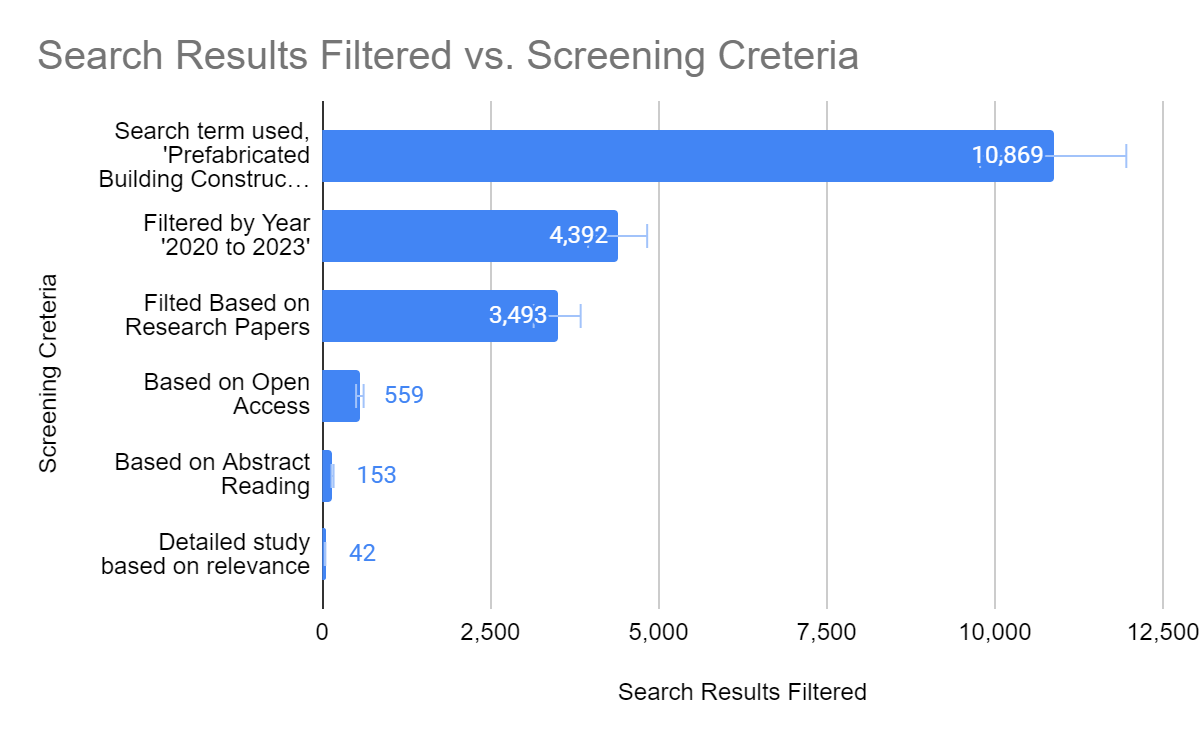 Figure 1 :  Systematic Literature review graphical representation. Results and DiscussionBetween 2020 and 2023, the prefabricated construction industry witnessed several notable trends. Modular construction experienced increased adoption due to its ability to expedite project delivery, reduce on-site labor requirements, and enhance quality control. Technological advancements, including Building Information Modeling (BIM) and smart technologies, improved efficiency and accuracy in prefabrication, resulting in enhanced energy efficiency and automation. Sustainability became a major focus, with manufacturers utilizing recycled materials and implementing green building practices to reduce the environmental impact of prefabrication. The industry saw a shift towards constructing high-rise and large-scale buildings using prefabricated components, facilitated by advancements in technology and transportation. Off-site and hybrid construction approaches gained momentum, offering flexibility in project execution. Prefabricated buildings became more customizable, thanks to digital fabrication technologies. Additionally, the importance of prefabrication in disaster recovery and resilience efforts was recognized, and prefabricated solutions were increasingly utilized in healthcare and housing sectors, particularly in response to the COVID-19 pandemic.Prefabrication TechnologiesTable 1 provides examples of the prefabricated construction techniques adopted by India, which are seen as a viable solution to address technical, social, economic, and sustainability issues in construction. This approach is becoming increasingly important, and with recent advancements in design and technology, prefabricated construction is gaining acceptance in many advanced nations, as it offers advantages over traditional construction methods.Increased Adoption of Modular Construction:One of the prominent trends in prefabricated construction between 2020 and 2023 is the increased adoption of modular construction methods. Modular construction offers numerous benefits, including faster construction timelines, reduced on-site labor requirements, and improved quality control. As a result, many construction companies and developers have embraced modular construction to expedite project delivery and address skilled labor shortages. Prefabricated buildings have emerged as a highly advantageous option for manufacturers, contractors, and end-users alike. This construction approach involves dividing activities between on-site and off-site operations, offering greater flexibility in project scheduling and cost management, as long as effective project management skills are employed. The utilization of off-site fabrication brings additional benefits through optimized assembly lines, streamlining the construction process and enhancing overall efficiency. Moreover, the market prospects for prefabricated buildings are promising, particularly due to the growing global emphasis on eco-friendly and sustainable construction practices. With increased awareness of environmental concerns, there is a rising demand for buildings that minimize their ecological footprint. Prefabricated buildings align well with this trend, as they often incorporate energy-efficient materials and construction methods, reducing waste and resource consumption. As a result, both residential and non-residential prefabricated buildings are expected to experience a substantial increase in market share in the coming years. The advantages of prefabricated buildings extend to various stakeholders involved in the construction industry. Manufacturers benefit from the controlled factory environment, which allows for optimized production processes, reduced material waste, and improved quality control. Contractors can take advantage of the shortened construction timelines associated with off-site fabrication, enabling them to complete projects more efficiently. End-users benefit from the higher quality and sustainability of prefabricated buildings, as well as the potential for cost savings.Furthermore, the flexibility of prefabricated construction methods enables customization and adaptability to meet specific project requirements. Whether it is residential homes, office buildings, educational institutions, or healthcare facilities, prefabricated buildings offer versatile solutions to address a wide range of construction needs. The prefabricated buildings offer numerous advantages for manufacturers, contractors, and end-users alike. The approach of combining on-site and off-site operations provides flexibility in project scheduling and cost management. Additionally, the market prospects for prefabricated buildings are favorable, driven by the increasing demand for eco-friendly and sustainable construction solutions. With their improved efficiency, reduced waste, and potential cost savings, prefabricated buildings are well-positioned to play a significant role in the future of the construction industry (Tavares et al., 2021).Technological Advancements:During this period, there have been significant technological advancements in prefabricated construction. Building Information Modeling (BIM) has played a crucial role in streamlining the design and fabrication processes, leading to more efficient and accurate prefabrication. Additionally, the integration of smart technologies within prefabricated components has become more prevalent, allowing for enhanced energy efficiency, automation, and improved building performance. Prefabricated building construction has a significant advantage in terms of quality control. In traditional site construction, local inspectors would inspect the site at different stages of the construction process. However, for prefabricated building manufacturing, inspections are carried out throughout every stage of the manufacturing process, with a focus on rigorous inspections and scrutiny (Yao et al., 2021).  Prefabricated building manufacturing facilities prioritize quality control throughout the production process, involving multiple inspectors to ensure compliance with design specifications and quality standards. This includes quality control inspectors within the facility, state inspectors, and independent third-party inspectors. These inspectors meticulously evaluate prefabricated components at each stage of production, ensuring strict adherence to drawings and quality control protocols. In modular plant settings, key employees and crew foremen possess extensive experience working on various types and designs of projects. Their expertise contributes to efficient and effective production processes. On the other hand, traditional construction sites often rely on unskilled laborers who are assigned to projects based on labor availability rather than specific skills or experience.The implementation of quality control measures in prefabricated construction is more straightforward compared to on-site construction. This is because prefabricated structural components are designed with repeating features that can be standardized in terms of component dimensions and tolerances. This standardization facilitates the implementation of quality control procedures, ensuring consistent quality across all prefabricated elements. By focusing on quality control throughout the manufacturing process, prefabricated construction offers the advantage of delivering high-quality components that meet or exceed industry standards. The strict inspection procedures and standardized dimensions contribute to improved consistency, accuracy, and precision in the final product.Prefabricated building manufacturing facilities prioritize quality control with the involvement of various inspectors throughout the production process. Key employees and crew foremen in modular plants bring valuable experience and expertise to ensure efficient project execution. Comparatively, traditional construction sites often rely on unskilled laborers for labor needs. Prefabricated construction benefits from easier implementation of quality control due to the standardized and repeatable nature of the components. This commitment to quality control leads to consistently high-quality prefabricated structures that meet stringent industry standards. (Jiang et al., 2020). To ensure consistent dimensions and quality in prefabricated buildings, standardization is key. For typical building components that yield uniform dimensions, molds, formworks, and temporary fasteners can be reused across different projects. This not only enhances efficiency but also contributes to maintaining consistent quality. When the same components are used in different prefabricated buildings constructed at various locations, there is a higher likelihood of achieving uniform quality standards. Prefabricated construction offers the advantage of producing consistent quality across different projects. This is particularly beneficial when prefabricated buildings are constructed using the same components. By using standardized components, the manufacturing process can be optimized, resulting in greater accuracy and consistency in the final product (Benjamin et al., 2022).Compared to traditional on-site construction methods, prefabricated construction is less influenced by local site conditions. While traditional construction heavily relies on factors such as weather, site-specific challenges, and the skills of local laborers, prefabricated buildings are manufactured in controlled factory environments. This controlled setting allows for rigorous quality control measures, reducing the variability typically associated with on-site construction. The standardized production process of prefabricated buildings minimizes the impact of local site conditions on the quality and dimensions of the components. Since prefabricated elements are manufactured off-site, they are less susceptible to variations caused by factors such as weather fluctuations or the availability of skilled labor (Vaz-Serra et al., 2021). This consistency in production translates to consistent quality across different prefabricated buildings, regardless of their location. By embracing prefabricated construction methods, project stakeholders can rely on the consistency and quality of the components, regardless of the specific site conditions. This not only simplifies the planning and execution process but also instills confidence in the performance and durability of prefabricated structures. In summary, standardization plays a crucial role in maintaining consistent dimensions and quality in prefabricated buildings. The use of standardized components, molds, formworks, and temporary fasteners contributes to greater efficiency and uniformity across different projects. Prefabricated construction methods offer the advantage of consistent quality, particularly when the same components are used across various locations. Furthermore, prefabrication is less influenced by local site conditions, ensuring that the quality and dimensions of the components remain consistent, regardless of the specific construction site (Agrawal et al., 2021).Sustainability and Green Building Practices:Sustainability has been a major focus in the construction industry, and prefabricated construction is no exception. From 2020 to 2023, there has been a growing emphasis on sustainable and eco-friendly prefabricated building solutions. Manufacturers are utilizing recycled materials, exploring energy-efficient designs, and implementing green building practices to reduce the environmental impact of prefabrication. Prefabrication offers the advantage of optimizing raw material utilization and promoting reusability, setting it apart from conventional construction methods. The prefabrication process results in reduced waste generation compared to traditional construction practices. This is mainly because prefabricated buildings do not rely on temporary components like formworks, temporary fasteners, jigs, and fixtures, which are typically discarded after their use in on-site construction. In conventional construction, temporary components are commonly employed to support the construction process. These components serve their purpose during construction but are often rendered unnecessary once the building is complete. Consequently, these temporary components become waste, contributing to the overall construction waste generated. In contrast, the nature of prefabrication eliminates the need for such temporary components, reducing waste generation significantly. Moreover, prefabricated buildings possess the advantage of reusability (Minunno et al., 2020). While conventional on-site constructed buildings are typically permanent structures that may remain unoccupied after their initial use, prefabricated buildings can be easily repurposed or relocated. This flexibility allows for the extension of a building's lifespan or its adaptation to new requirements without the need for demolition and reconstruction. The efficient utilization of raw materials and the potential for reusability offered by prefabrication align with sustainable construction practices. By reducing waste generation and promoting the reuse of building components, prefabrication contributes to a more environmentally conscious approach to construction.The prefabrication stands out for its efficient utilization of raw materials and the potential for reusability. The absence of temporary components in prefabricated buildings leads to reduced waste generation compared to conventional construction methods. Additionally, the reusability of prefabricated structures allows for extended lifespans and adaptability to changing needs, avoiding unnecessary demolition and reconstruction. By embracing prefabrication, the construction industry can contribute to more sustainable practices that minimize waste and optimize the use of resources. However, prefabricated modular buildings are more mobile, which makes them easier to repurpose (Pawar et al., 2022). Many other scholars have suggested use of bamboo and other materials to be used in combination with precast structures to make it more sustainable (Vijayalaxmi & Singha, 2021). Off-Site and Hybrid Construction Approaches:The trend of off-site construction has continued to gain momentum between 2020 and 2023. Construction companies have increasingly embraced the concept of manufacturing building components in controlled factory environments and assembling them on-site. Moreover, hybrid construction approaches that combine traditional on-site methods with prefabricated elements have gained popularity due to the flexibility they offer in meeting various project requirements. Prefabrication utilizing a production line offers significant advantages in terms of production speed and efficiency compared to traditional construction methods. The use of a production line allows workers to perform their specific tasks in a repetitive and well-defined sequence, leading to enhanced efficiency. This approach minimizes the potential for delays and errors that can occur when tasks are performed on a traditional construction site. Additionally, the repetitive nature of the work lends itself well to automation, further increasing productivity and efficiency. One notable benefit of prefabrication is the faster planning process. Since certain activities can be executed simultaneously, such as site clearing and foundation construction, the overall project timeline can be significantly reduced. This concurrent planning allows for the construction of walls, roofs, floors, and finishing elements to begin while site preparation activities are still underway. As a result, the construction process can progress swiftly, reducing overall project duration.The level of completion achievable with prefabrication is remarkable. Buildings can be manufactured off-site and delivered to the construction site up to 90% complete. This means that a significant portion of the construction work, including interior finishes and installations, has already been done during the manufacturing process. Consequently, once the prefabricated components are delivered and assembled, the building can be occupied and utilized within a matter of days or weeks, significantly reducing the time required for project completion. The advantages of prefabrication extend beyond speed and efficiency. By utilizing a controlled factory environment, prefabricated buildings often exhibit higher quality and consistency compared to traditionally constructed buildings. The controlled manufacturing process allows for stringent quality control measures to be implemented at each stage, ensuring that the final product meets or exceeds industry standards.Furthermore, the reduced construction time and the ability to deliver a nearly complete building have positive implications for project budgets. With faster construction and earlier occupancy, project costs associated with labor, financing, and operational delays can be minimized. The prefabrication using a production line offers substantial benefits in terms of production speed, efficiency, and quality. The repetitive nature of the work and the potential for automation contribute to enhanced productivity. Simultaneous planning and the high level of completion achievable with prefabricated buildings enable rapid project execution and earlier occupancy. With these advantages, prefabrication continues to revolutionize the construction industry, providing faster, more efficient, and higher-quality building solutions (Lu et al., 2021).Customization and Design Flexibility:Prefabricated construction methods are no longer limited to standardized designs. From 2020 to 2023, there has been an increasing focus on customization and design flexibility in prefabricated buildings. Advancements in digital fabrication technologies have allowed for greater design variations and the ability to cater to specific architectural requirements. Prefabricated buildings are sometimes intended to be used on a temporary basis. They are particularly useful for situations where temporary workspaces are needed, such as for construction projects, remote healthcare services, research activities, and so on. Because they are designed to be easily taken apart and moved, prefabricated buildings are ideal for projects that require frequent relocation. This also means that there is minimal disruption or damage to the site where they are installed (Hu et al., 2022).Resilience and Disaster Recovery:In the wake of natural disasters and the increasing need for resilient buildings, prefabricated construction has emerged as a viable solution. Between 2020 and 2023, there has been a growing interest in using prefabrication to construct disaster-resistant buildings that can withstand earthquakes, hurricanes, and other extreme events. The construction industry is heavily impacted by weather, which can cause project delays and disrupt workflow, since it is an uncontrollable factor. However, this is not the case with prefabricated buildings, which are constructed primarily in a controlled environment. In fact, weather has little effect on the assembly of prefabricated buildings since up to 90% of the construction process is carried out in this controlled environment. This enables the construction of new facilities regardless of weather conditions, which is not possible with permanent construction projects. In adverse weather or emergency replacement situations where conventional construction methods may not be feasible, prefabrication can be used to complete a project. By constructing structural components under more controlled conditions, using methods such as shop welding and precast concrete manufacturing, external factors can be minimized (Baghdadi et al., 2021).Prefabricated Solutions for Healthcare and Housing:The COVID-19 pandemic highlighted the importance of rapid and flexible construction methods, particularly in the healthcare sector. During this period, there has been an increased focus on using prefabrication to build healthcare facilities and temporary housing units to respond to emergencies and urgent needs.Time and EfficiencyPrefabricated construction offers significant time-saving advantages compared to traditional construction methods. In prefabricated construction, building components are manufactured off-site in a controlled factory environment. This means that while site preparation and foundation work are underway, construction is simultaneously progressing at the factory. Once the site is ready, the prefabricated components can be quickly transported and assembled, reducing construction time. Traditional construction methods often follow a linear sequence of tasks, where one step must be completed before moving on to the next. In prefabricated construction, many tasks can happen in parallel. While the foundation is being prepared on-site, modules are being fabricated off-site, allowing for faster project completion. Prefabricated construction requires less on-site labor compared to traditional construction, as much of the work is completed in the factory. This reduces the time required for on-site activities, such as masonry, framing, and finishing. Prefabricated construction is less affected by adverse weather conditions. Since much of the work is done indoors, there are fewer weather-related delays, which can significantly impact traditional construction schedules. Prefabricated components are designed for quick assembly, with pre-drilled holes and connections, making the construction process faster and more efficient. Prefabrication allows for better project planning and scheduling, as the manufacturing process is highly predictable and controlled. This predictability leads to more accurate construction timelines and easier project management (Mohsen et al., 2022).Prefabricated construction's time-saving advantages make it an attractive choice for projects with tight schedules or when rapid construction is essential, such as in disaster recovery, emergency housing, or fast-track commercial projects. However, it's important to note that the degree of time savings can vary depending on the project's complexity, size, and the level of prefabrication utilized.Regular construction projects usually take six to nine months to finish, while prefabricated structures can be completed in half the time with the same level of quality. This results in cost savings and the immediate availability of a structure. Since each project has unique and customized features, precise engineering and design are required, which is a significant benefit of prefabricated buildings (Jadhav et al., 2022). 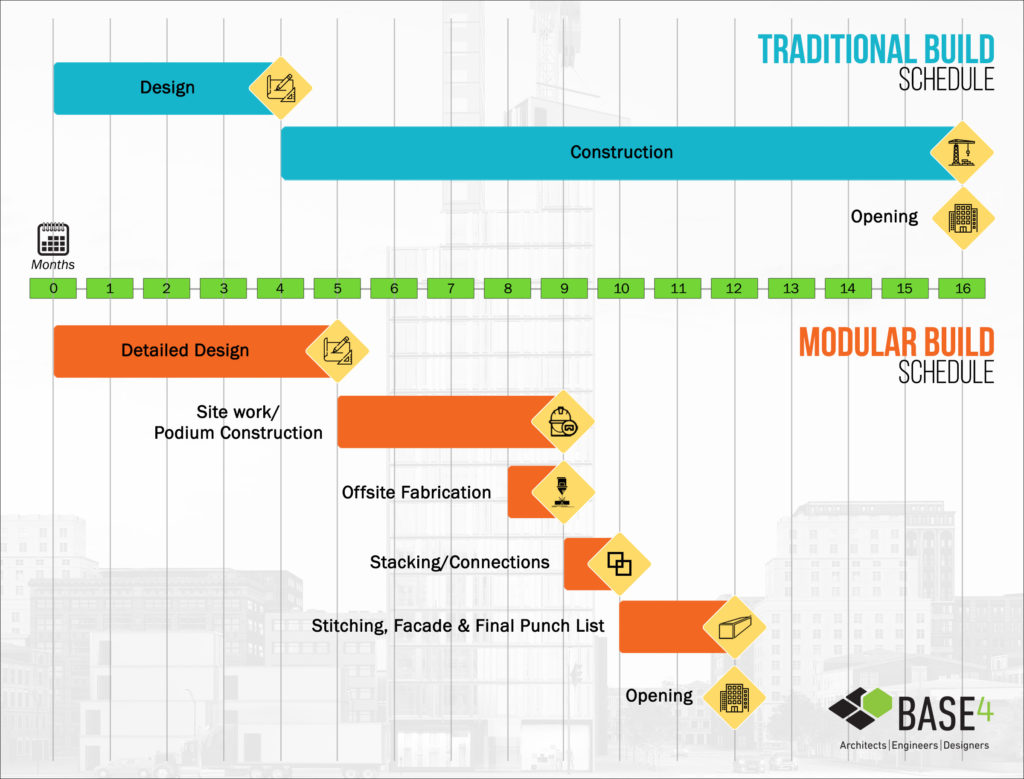 Figure 2. Modular Construction Schedule for Prefabricated Buildings (Source: Blair Hildahl (2020, May 15)Improved Worker SafetyThe controlled environment of fabrication shops presents a significant advantage over the conditions present on construction sites. The utilization of prefabrication significantly mitigates the risk of workers being exposed to various safety hazards and threats commonly associated with traditional on-site construction practices. One of the key advantages of prefabrication is that the majority of the construction work takes place within controlled and protected fabrication shops. Working at heights, adverse weather conditions, limited space, and adjacent construction activities are significantly reduced as potential risks to worker safety in prefabrication. By conducting a major portion of the construction operations within fabrication shops, workers are spared from the dangers of working at elevated heights, such as scaffolding or rooftops (Manzoor et al., 2021). They are also shielded from adverse weather conditions, ensuring a safer and more comfortable working environment. Furthermore, the controlled setting of fabrication shops allows for effective separation of construction operations. Various tasks can be strategically planned and organized within the shop space, minimizing the potential for accidents or clashes between different activities. This separation of operations contributes to improved workflow, efficiency, and overall safety.Moreover, the design of fabrication shops can be optimized to be ergonomically friendly for workers. This includes the arrangement of workstations, tools, and equipment in a manner that prioritizes worker comfort, reduces physical strain, and minimizes the risk of musculoskeletal injuries. Ergonomic considerations enhance worker safety, well-being, and productivity. By shifting a significant portion of construction activities to fabrication shops, prefabrication provides a safer working environment for construction personnel (Moyo et al., 2022). The controlled and protected nature of these facilities allows for reduced exposure to safety hazards and threats commonly encountered in on-site construction. Effective separation of operations and ergonomic design further contribute to enhanced worker safety and well-being. The adoption of prefabrication significantly reduces the risk of workers being exposed to safety hazards and threats. The majority of construction operations taking place within fabrication shops minimizes risks associated with working at heights, adverse weather conditions, limited space, and adjacent construction activities. Furthermore, the ability to effectively separate operations and design ergonomically friendly workspaces enhances worker safety and reduces the likelihood of accidents. Prefabrication provides a safer working environment, prioritizing the well-being of construction personnel (Sukeerthi & Rao, 2022).Performance and Lifespan InspectionThe longevity of a building is impacted by various factors, such as its installation, maintenance, and surrounding environment. Prefabricated buildings generally have a lifespan of at least 30 years and maximum 120 years and often exceed their original intended use. The construction of prefabricated buildings follows the same standards and undergoes comparable inspections and regulations as traditional construction methods. However, a crucial distinction lies in the continuous monitoring and inspection of components and materials throughout the manufacturing and assembly process. This proactive approach enables prefabricated buildings to promptly address potential defects, errors, and the use of subpar materials (Bayomi et al., 2021).Prefabricated buildings, like any other structures, rely on proper installation and ongoing maintenance to ensure their durability. The meticulous monitoring and inspection of components and materials at every stage of the manufacturing and assembly process distinguish prefabricated buildings. This stringent quality control measure allows for the early identification and rectification of any defects or errors, as well as the identification of inferior materials. By addressing these issues promptly, prefabricated buildings can ensure a higher level of durability. While prefabricated buildings are designed to meet industry standards and regulations, the continuous monitoring and inspection provide an additional layer of quality assurance. This constant scrutiny reduces the likelihood of subpar materials being incorporated into the final product and minimizes the risk of structural weaknesses or deficiencies. By closely monitoring the manufacturing and assembly process, prefabricated buildings can maintain a higher level of quality and durability (Arashpour et al., 2020).It is important to acknowledge that the lifespan of a prefabricated building is also influenced by factors such as proper installation, regular maintenance, and the environmental conditions it is subjected to over time. Routine maintenance and necessary repairs are essential to ensure that the building remains structurally sound and resilient, enhancing its overall durability and extending its lifespan. The durability of a building is affected by installation, maintenance, and the surrounding environment. Prefabricated buildings generally have a lifespan of at least 30 years and can exceed their intended use. The construction process adheres to industry standards and undergoes similar inspections as traditional construction. However, the constant monitoring and inspection of components and materials throughout the manufacturing and assembly process give prefabricated buildings an added advantage in addressing potential defects, errors, and the use of inferior materials. This vigilant approach contributes to their overall durability and ensures a reliable and long-lasting structure (Bhuskade & Ambedkar, 2022).Challenges in Prefabricated ConstructionPrefabricated construction, while offering potential advantages, also comes with its share of risks and challenges that need to be considered. Departing from conventional construction methods, prefabrication introduces its own set of potential disadvantages. It is important to be aware of these risks to make informed decisions when considering prefabricated construction. Here are some of the potential obstacles and challenges associated with this construction approach:Limited Customization: Prefabricated construction often relies on standardized components and modules, which can limit design flexibility and customization options. This may pose challenges for projects that require unique architectural features or complex designs.Transportation and Logistics: Prefabricated components need to be transported from the manufacturing facility to the construction site. This can involve logistical challenges, especially for large and heavy modules. Adequate transportation planning, access to the site, and coordination are crucial to ensure smooth delivery and installation.Site Suitability: Prefabricated buildings require suitable site conditions to accommodate the delivery, assembly, and installation of the components. Site limitations, such as restricted access or irregular terrain, can complicate the prefabrication process and increase project complexity.Upfront Investment: Prefabricated construction often requires substantial upfront investment in manufacturing facilities, specialized equipment, and skilled labor. This initial investment may be a barrier for smaller-scale projects or for companies transitioning from traditional construction methods.Quality Control: While prefabrication promotes quality control through standardized processes and inspections, there is still a risk of errors or defects in the manufacturing and assembly process. Diligent quality control measures and regular inspections are essential to ensure the finished building meets the required standards.Limited Scope for On-Site Modifications: Once prefabricated components are delivered to the construction site, there may be limited opportunities for on-site modifications or adjustments. This can be challenging if design changes or unforeseen site conditions require alterations to the prefabricated elements.Supply Chain Dependencies: Prefabricated construction relies on a well-coordinated supply chain, including the sourcing of materials and timely delivery of components. Delays or disruptions in the supply chain can impact project timelines and costs.It is important to thoroughly assess these potential risks and obstacles when considering prefabricated construction. Project stakeholders should carefully evaluate project requirements, site conditions, customization needs, and the overall feasibility of prefabrication before committing to this construction approach. By addressing these challenges proactively and implementing effective risk management strategies, the potential advantages of prefabricated construction can be maximized while mitigating potential risks (Chippagiri et al., 2023).Table 2: SWOC analysis table for prefabrication technology in building construction:Futuristic PathwaysPrefabrication is a promising approach for achieving lean construction, with modular buildings offering the greatest time savings due to their higher degree of prefabrication. Modular buildings are constructed according to local building codes and standards, ensuring that they are of equal quality to on-site built construction. However, it should be noted that maintenance during occupancy, deconstruction, and the recycling or reuse of modular buildings are not limited to the design, manufacturing, and construction stages (O’Grady et al., 2021). Many successful projects involving prefabrication have already been completed, and there are many more planned. Prefabrication has the potential to drive growth in the building industry by improving output, sustainability, workplace conditions, and workforce safety. This potential was once just a hypothesis, but it is now a reality that is being realized through the use of prefabrication (Jadhav et al., 2022). The factors that contribute to this effectiveness are presented in Table 2.The connections between the core structure and components in prefabricated buildings must be strong enough to withstand all types of stresses, as the strength and durability of the entire building depend on the strength of these connections (Nguyen-Van et al., 2020). Therefore, it is important to conduct comprehensive studies of the entire system rather than focusing solely on individual components. However, a major obstacle to the acceptance of prefabrication technologies in construction is the need for skilled labor and on-site automation to ensure accuracy and precision. Therefore, it is essential to develop the necessary skills and implement automation at the manufacturing and installation stages. In addition, the transportation and erection of heavy machinery units can be a challenge, especially in congested areas where precise positioning is required. Finally, the maintenance of skilled labor is also a concern in prefabricated construction, as this approach requires machine-oriented skills both on-site and in the manufacturing process, which differ from those required for in-situ construction (Teja & Chamberlain, 2020). 4. ConclusionPrefabricated buildings, commonly known as "prefabs," are structures made up of components such as walls, roofs, and floors that are produced in a factory or manufacturing plant. These components can be fully or partially assembled in the factory and then transported to the site. The use of prefabrication in construction offers advantages over traditional on-site construction, as the production process is more controlled and less affected by external factors. The benefits of prefabrication include faster on-site construction, increased quality and consistency, reduced costs, and less waste of raw materials, as well as improved safety. Prefabricated buildings can be classified based on their level of construction, such as component, panel, module, hybrid, or complete building. The cost of prefabricated buildings is comparable to or higher than that of traditional structures. However, the cost savings associated with their use are mainly due to the shorter installation time, resulting in a higher return on investment. This book chapter primarily examines the challenges encountered by the construction industry at both national and international levels and explores the adoption of prefabrication technology as a solution. It also delves into the development of new prefab technologies and highlights the benefits of utilizing this technique in the construction sector. Ultimately, the paper concludes that prefabrication technology, with its significant advantages, represents a crucial technological upgrade in the construction industry to overcome current global challenges. Furthermore, it emphasizes the capacity of prefabrication to make a positive impact in terms of financial, social, and ecological sustainability, not only globally but specifically in India as well.In conclusion, prefabricated construction offers numerous advantages and potential solutions to the challenges faced by the construction sector. The adoption of prefabrication technology presents a significant technological upgrade that can address the current challenges at national and international levels. By leveraging new prefab technologies and techniques, the construction industry can benefit from increased efficiency, reduced costs, improved quality control, and shorter project timelines. Prefabrication not only provides economic benefits but also contributes to social and ecological sustainability. The controlled manufacturing environment allows for better resource management, reduced waste generation, and minimized environmental impact. Additionally, the potential for customization and design flexibility in prefabrication allows for the creation of functional and aesthetically pleasing structures. The findings of this book chapter highlight the importance of embracing prefabrication technology in the construction sector. It is evident that prefabrication has the capacity to make a positive difference in terms of financial viability, social progress, and ecological sustainability, both globally and specifically in the context of India. Moving forward, it is crucial for stakeholders in the construction industry, including policymakers, developers, architects, and contractors, to actively promote and invest in prefabricated construction methods. This will foster innovation, research, and development in the field, further advancing the capabilities and benefits of prefabrication. It is important to acknowledge that prefabrication is not a one-size-fits-all solution. The specific context, project requirements, and site conditions need to be carefully considered when deciding whether prefabrication is the most suitable approach. Collaboration and knowledge sharing among industry professionals are key to maximizing the potential of prefabrication and driving its widespread adoption. In summary, the potential of prefabricated construction to revolutionize the industry is evident. With its numerous advantages, including increased efficiency, reduced costs, improved quality, and sustainability, prefabrication technology offers a promising path forward for the construction sector. Embracing and investing in prefabrication will not only overcome current challenges but also pave the way for a more advanced, sustainable, and resilient built environment.ReferencesAgrawal, A., Sanghai, S. S., & Dabhekar, K. (2021, November). Comparative Studies between Precast and Conventional Cast-In-Situ Structural Systems. In IOP Conference Series: Materials Science and Engineering (Vol. 1197, No. 1, p. 012062). IOP Publishing.Arashpour, M., Heidarpour, A., Akbar Nezhad, A., Hosseinifard, Z., Chileshe, N., & Hosseini, R. (2020). Performance-based control of variability and tolerance in off-site manufacture and assembly: Optimization of penalty on poor production quality. Construction Management and Economics, 38(6), 502-514.Baghdadi, A., Heristchian, M., & Kloft, H. (2021). Connections placement optimization approach toward new prefabricated building systems. Engineering Structures, 233, 111648.Bayomi, N., Nagpal, S., Rakha, T., & Fernandez, J. E. (2021). Building envelope modeling calibration using aerial thermography. Energy and Buildings, 233, 110648.Bhuskade, S. R., & Ambadkar, S. (2022). Experimental investigation of self compacting concrete in the precast technology to be used for the staircase. Materials Today: Proceedings, 62, 6819-6823.Blair Hildahl (2020, May 15). 9 Common Questions about Modular- Answered. BASE4. https://www.base-4.com/going-modular/ Accessed on April 24, 2023. Benjamin, S., Christopher, R., & Carl, H. (2022). Feature modeling for configurable and adaptable modular buildings. Advanced Engineering Informatics, 51, 101514.Buitrago, M., Makoond, N., Moragues, J. J., Sagaseta, J., & Adam, J. M. (2023, June). Robustness of a full-scale precast building structure subjected to corner-column failure. In Structures (Vol. 52, pp. 824-841). Elsevier.Cai, K., Wang, H., Wang, J., Bai, J., Zuo, J., Chan, K., ... & Song, Q. (2023). Mitigating lifecycle GHG emissions of building sector through prefabricated light-steel buildings in comparison with traditional cast-in-place buildings. Resources, Conservation and Recycling, 194, 107007.Chen, Y., Zhu, D., Tian, Z., & Guo, Q. (2023). Factors influencing construction time performance of prefabricated house building: A multi-case study. Habitat International, 131(102731), 102731. https://doi.org/10.1016/j.habitatint.2022.102731Chippagiri, R., Biswal, D., Mandavgane, S., Bras, A., & Ralegaonkar, R. (2023). Life Cycle Assessment of a Sustainable Prefabricated Housing System: A Cradle-to-Site Approach Based on a Small-Scale Experimental Model. Buildings, 13(4), 964.Cuellar Lobo, J. D., Lei, Z., Liu, H., Li, H. X., & Han, S. (2021). Building information modelling-(BIM-) based generative design for drywall installation planning in prefabricated construction. Advances in Civil Engineering, 2021, 1-16.Ding, Z., Liu, S., Luo, L., & Liao, L. (2020). A building information modeling-based carbon emission measurement system for prefabricated residential buildings during the materialization phase. Journal of Cleaner Production, 264, 121728.Gao, S., Jin, R., & Lu, W. (2020). Design for manufacture and assembly in construction: a review. Building research & information, 48(5), 538-550.Gunawardena, T., & Mendis, P. (2022). Prefabricated building systems—design and construction. Encyclopedia, 2(1), 70-95.Gupta, L. M., Ray, M. R., & Labhasetwar, P. K. (2021). Advances in Civil Engineering and Infrastructural Development. Lecture Notes in Civil Engineering, 87.Gupta, N., Kamal, M. A., & Brar, T. S. (2021). Exploration of prefabricated building system in housing construction. Journal of Building Materials and Structures, 8(1), 19-31.Hossain, M. A., Zhumabekova, A., Paul, S. C., & Kim, J. R. (2020). A review of 3D printing in construction and its impact on the labor market. Sustainability, 12(20), 8492.Hu, R., Chen, K., Fang, W., Zheng, L., & Xu, J. (2022). The technology-environment relationship revisited: Evidence from the impact of prefabrication on reducing construction waste. Journal of Cleaner Production, 341, 130883.Jadhav, O., Minde, P., Yadhav, A., & Gaidhankar, D. (2022). A Review of Emerging Trends & Advances in Construction Technology in the Indian Scenario. Materials Today: Proceedings.Jang, Y., Lee, J. M., & Son, J. (2022). Development and application of an integrated management system for off-site construction projects. Buildings, 12(7), 1063.Jiang, W., Huang, Z., Peng, Y., Fang, Y., & Cao, Y. (2020). Factors affecting prefabricated construction promotion in China: A structural equation modeling approach. PLoS One, 15(1), e0227787.Kang, H., Sung, S., Hong, J., Jung, S., Hong, T., Park, H. S., & Lee, D. E. (2021). Development of a real-time automated monitoring system for managing the hazardous environmental pollutants at the construction site. Journal of Hazardous Materials, 402, 123483.Khalili-Araghi, S., & Kolarevic, B. (2020). Variability and validity: Flexibility of a dimensional customization system. Automation in Construction, 109, 102970.Li, X., Xie, W., Yang, T., Lin, C., & Jim, C. Y. (2023). Carbon emission evaluation of prefabricated concrete composite plates during the building materialization stage. Building and Environment, 232, 110045.Lu, W., Lee, W. M., Xue, F., & Xu, J. (2021). Revisiting the effects of prefabrication on construction waste minimization: A quantitative study using bigger data. Resources, conservation and recycling, 170, 105579.Manzoor, B., Othman, I., Pomares, J. C., & Chong, H. Y. (2021). A research framework of mitigating construction accidents in high-rise building projects via integrating building information modeling with emerging digital technologies. Applied Sciences, 11(18), 8359.Minunno, R., O'Grady, T., Morrison, G. M., & Gruner, R. L. (2020). Exploring environmental benefits of reuse and recycle practices: A circular economy case study of a modular building. Resources, Conservation and Recycling, 160, 104855.Mohsen, O., Mohamed, Y., & Al-Hussein, M. (2022). A machine learning approach to predict production time using real-time RFID data in industrialized building construction. Advanced Engineering Informatics, 52, 101631.Mortazavi, M., Sharafi, P., Kildashti, K., & Samali, B. (2020). Prefabricated hybrid steel wall panels for mid-rise construction in seismic regions. Journal of Building Engineering, 27, 100942.Mossman, A., & Sarhan, S. (2021). Synchronising off-site fabrication with on-site production in construction. Construction Economics and Building, 21(3), 122-141.Moyo, T., Crafford, G., & Emuze, F. (2022). Sustainability learning for improved safe work environments for construction semi-skilled workers in Zimbabwe. Built Environment Project and Asset Management, 12(6), 940-955.O'Grady, T., Minunno, R., Chong, H. Y., & Morrison, G. M. (2021). Design for disassembly, deconstruction and resilience: A circular economy index for the built environment. Resources, Conservation and Recycling, 175, 105847.Navaratnam, S., Satheeskumar, A., Zhang, G., Nguyen, K., Venkatesan, S., & Poologanathan, K. (2022). The challenges confronting the growth of sustainable prefabricated building construction in Australia: Construction industry views. Journal of Building Engineering, 48, 103935.Nguyen, K. T., Navaratnam, S., Mendis, P., Zhang, K., Barnett, J., & Wang, H. (2020). Fire safety of composites in prefabricated buildings: From fibre reinforced polymer to textile reinforced concrete. Composites Part B: Engineering, 187, 107815.Nguyen-Van, V., Tran, P., Peng, C., Pham, L., Zhang, G., & Nguyen-Xuan, H. (2020). Bioinspired cellular cementitious structures for prefabricated construction: Hybrid design & performance evaluations. Automation in Construction, 119, 103324.Patil, D., Bukhari, S. A., Minde, P. R., & Kulkarni, M. S. (2023). Review on comparative study of diverse wall materials for affordable housing. Materials Today: Proceedings, 77, 823-831.Pawar, P., Minde, P., & Kulkarni, M. (2022). Analysis of challenges and opportunities of prefabricated sandwich panel system: A solution for affordable housing in India. Materials Today: Proceedings, 65, 1946-1955.Sebaibi, N., & Boutouil, M. (2020). Reducing energy consumption of prefabricated building elements and lowering the environmental impact of concrete. Engineering Structures, 213, 110594.Smicka, D. (2021). Concrete prefabrication and offsite construction in Brazil: a development case study in Mato Grosso (Doctoral dissertation, Massachusetts Institute of Technology).Song, Y., Wang, J., Lu, J., & Si, X. (2023). Research on collaborative scheduling of multiple projects of prefabricated building based on the niche genetic-raccoon family optimization algorithm. Alexandria Engineering Journal, 64, 1015-1033.Steinhardt, D., Manley, K., Bildsten, L., & Widen, K. (2020). The structure of emergent prefabricated housing industries: a comparative case study of Australia and Sweden. Construction management and economics, 38(6), 483-501.Sukeerthi, B. K., & Rao, B. C. M. (2022). Evaluation of critical connections in an irregular precast building. Materials Today: Proceedings, 71, 332-338.Sun, Z., Zhu, Z., Xiong, R., Tang, P., & Liu, Z. (2023). Dynamic human systems risk prognosis and control of lifting operations during prefabricated building construction. Developments in the Built Environment, 100143.Tavares, V., Gregory, J., Kirchain, R., & Freire, F. (2021). What is the potential for prefabricated buildings to decrease costs and contribute to meeting EU environmental targets?. Building and Environment, 206, 108382.Teja, M. U. R., & Chamberlin, K. S. (2020). Comparative analysis on composite construction (structural steel and concrete) and precast concrete construction WRT cost and time. Materials Today: Proceedings, 33, 170-178.Vaz-Serra, P., Wasim, M., & Egglestone, S. (2021). Design for manufacture and assembly: A case study for a prefabricated bathroom wet wall panel. Journal of Building Engineering, 44, 102849.Vijayalaxmi, J., & Singha, H. R. (2021). Use of Bamboo as a Construction Material in the North-East and Southern Vernacular Settlements of India. ISVS e-journal, 8(4), 86-100.Wu, X. (2021). Wireless management system of prefabricated construction materials based on BIM technology. EURASIP Journal on Wireless Communications and Networking, 2021(1), 1-19.Xue, W., Hu, X., Dai, L., & Zhu, B. (2022). Cyclic behavior of semi-rigid precast concrete beam-to-column subassemblages with rapid assembly connections. Journal of Building Engineering, 46, 103671.Yao, F., Ji, Y., Tong, W., Li, H. X., & Liu, G. (2021). Sensing technology based quality control and warning systems for sleeve grouting of prefabricated buildings. Automation in Construction, 123, 103537.Zhao, G., Chen, W., Zhao, D., & Li, K. (2022). Mechanical Properties of Prefabricated Cold-Formed Steel Stud Wall Panels Sheathed with Fireproof Phenolic Boards under Out-of-Plane Loading. Buildings, 12(7), 897.Table 1: Prefabrication TechnologyTable 1: Prefabrication TechnologyPrefabrication TechnologyTypesFormwork SystemsMonolithic concrete construction systemModular tunnel formKayson's formwork system:Sismo building technologyPrecast Sandwich Panel SystemsPanel prefab system:Advanced building systemFerrocement sandwich panelStructural insulated panels (SIPs)Glass fibre reinforced gypsum (GFRG) panel systemPrefabricated modular units using organo-clay/ glass fibre reinforced polymer compositeLight Gauge Steel Structural SystemsPods- Small rooms of light steel frame with all fittings and finishingPrecast Concrete Construction SystemsIndustrialized 3-S System using cellular light weight concrete slabs & precast columns:Pre-stressed precast system using hollow core slab, beams, columns etc:Waffle crete building system:Steel Structural SystemsSpeed floor system:Timber-concrete prefabricated composite wall system:Factory made fast track modular building system.StrengthsWeaknesses- Increased efficiency and speed of construction due to the ability to manufacture components off-site and assemble them on-site.- Prefabrication technology can be limited in terms of design flexibility and customization.- Reduced waste and cost due to the ability to optimize material usage and reduce on-site labor requirements.- There may be higher upfront costs associated with implementing prefabrication technology due to the need for specialized equipment and facilities.- Improved quality control as components can be manufactured in a controlled environment and tested prior to installation.- Transportation and logistics can be a challenge due to the size and weight of prefabricated components, and the need to coordinate delivery schedules.- Prefabrication can be more environmentally sustainable as it can reduce the carbon footprint of construction projects by minimizing on-site construction waste and transportation emissions.- The need for accurate measurements and detailed planning can be greater with prefabrication, which may require additional time and effort in the early stages of a project.OpportunitiesChallenges- There is growing demand for sustainable and efficient building construction, which can drive the adoption of prefabrication technology.- Traditional construction methods may still be preferred by some stakeholders who are unfamiliar or skeptical of prefabrication technology.- Prefabrication can enable construction projects to be completed faster and more efficiently, which can help reduce labor costs and improve overall project timelines.- There is potential for supply chain disruptions that could impact the availability of materials and components needed for prefabrication.- Technological advancements in areas such as 3D printing and robotics could further enhance the capabilities and efficiency of prefabrication technology.- The regulatory environment and building codes may not yet be fully adapted to the use of prefabrication technology, which could create barriers to adoption.- Prefabrication can provide opportunities for greater collaboration and communication between architects, engineers, contractors, and manufacturers, leading to improved project outcomes.- The lack of skilled workers in the construction industry may limit the ability of companies to fully adopt prefabrication technology.Table 3: Effective factors in increased used of prefabrication systems in futureTable 3: Effective factors in increased used of prefabrication systems in futureTable 3: Effective factors in increased used of prefabrication systems in futureEffective factorEffect of using prefabricationSourcesProgramThe ability to progress work as a parallel operation in a factory and on a construction siteJang et al., 2022Factory tolerances and workmanshipThey will show a higher quality and consistency to that achieved on siteGunawardena & Mendis, 2022)Energy consumptionReduction in energy consumption due to the automationSebaibi & Boutouil 2020)Labour marketsAccess to cheaper labor markets according to factory base systemsHossain et al., 2020Program certaintyGreater program certainty as a result of computerizationGao et al., 2020SafetyThe factory environment can allow better safety than the construction siteNguyen et al., 2020